会員を増やしたい！ボランティアを多くの人に知ってもらいたい！まずは手に取ってもらいやすいチラシ作りから始めてみませんか？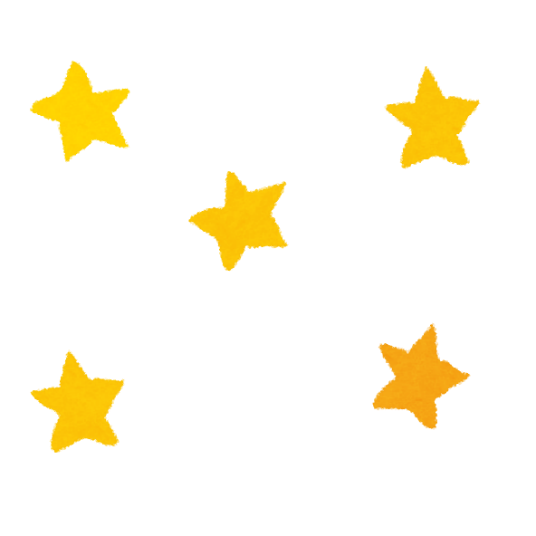 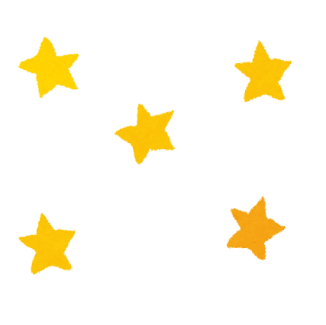 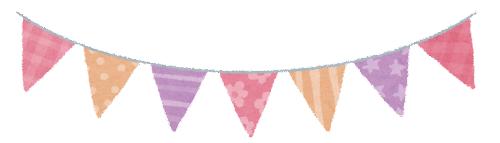 日時：令和６年１月２５日(木)１３：３０～１４：３０場所：市民福祉センターハートピア ２階介護者教室どんなチラシだと手に取ってもらいやすいか、チラシ作りのコツや、見やすい構成などについてお話を聞きます。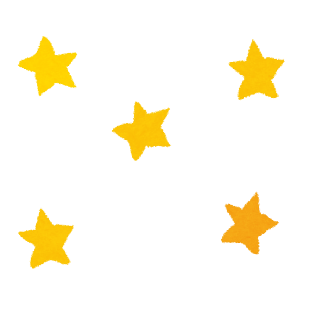 チラシは手書き・パソコンどちらで作成してもOKです！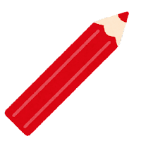 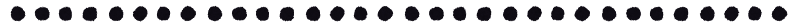 講座で学んだことを団体のチラシに生かせます！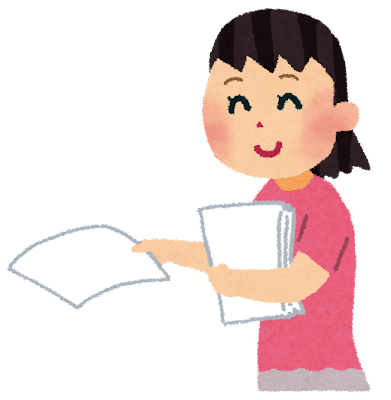 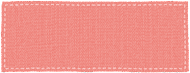 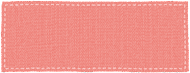 申し込みは社会福祉協議会　TEL６８－４１４８　まで！　